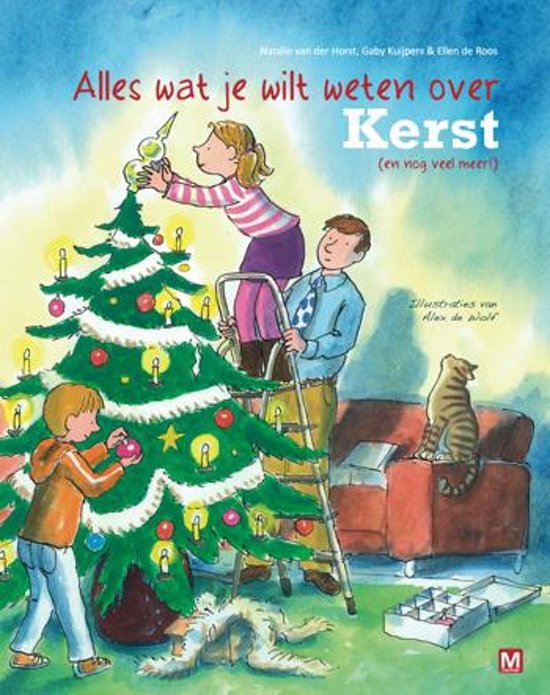 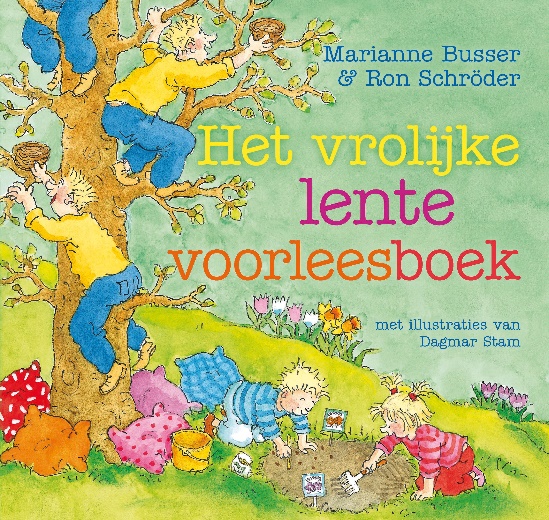 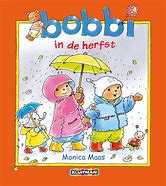 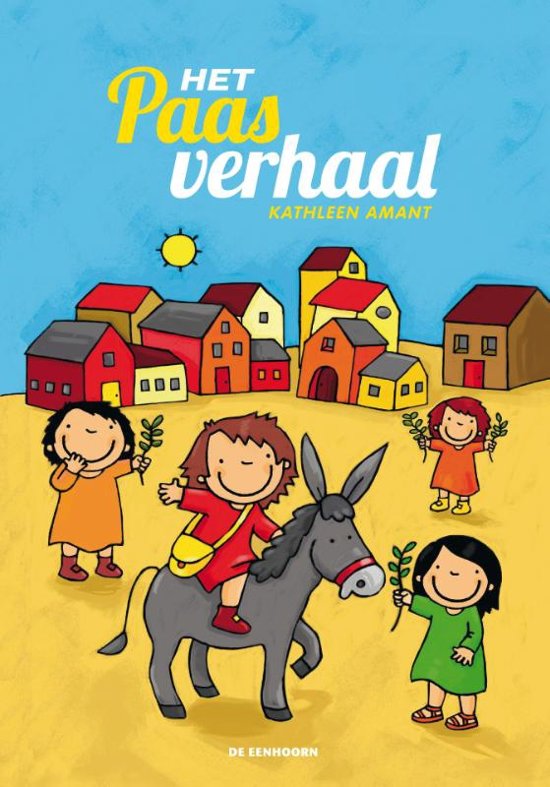 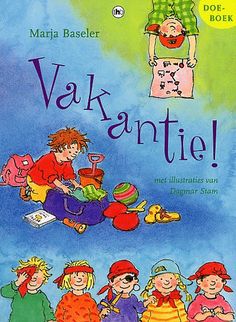 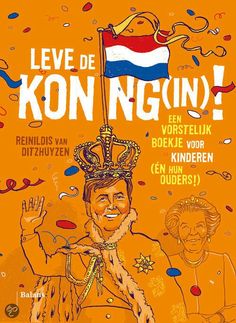 VAKANTIES             2020-2021                    Herfstvakantie            19-10-2020 t/m 23-10-2020
Kerstvakantie              21-12-2020 t/m 01-01-2021
Voorjaarsvakantie      22-02-2021 t/m 26-02-2021
Pasen                            02-04-2021 t/m 05-04-2021Koningsdag                  26-04-2021  en  27-04-2021
Meivakantie                03-05-2021  t/m 14-05-2021
Hemelvaartsdag         valt in de meivakantie Pinksteren                   24-06-2021
Zomervakantie           16-07-2021 t/m 27-08-2021